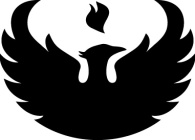 Academic Staff Professional Development Funding2023-2024 APPLICATIONNAME:   ____________________________________________________	DATE: ________________DEPARTMENT:  _________________________________________________________________________Guidelines:A pool of money is made available each year to support professional development activities for UW-Green Bay academic staff. Proposals should be submitted at least three weeks prior to the proposed activity, since funds must be approved in advance of the actual event. Applications will be reviewed by the Academic Staff Professional Development Allocations Committee as they are received. Eligible proposals are funded at no more than 50%, with a maximum of $750 per staff person per fiscal year (July 1 – June 30). In addition, all funded activities must take place in the fiscal year during which the funds were awarded.Application Requirements:Title, description, date, and location of proposed activityWebsite or informational brochure describing the event and outlining registration fees Rationale for attending, identifying how participating in this activity will:Contribute to your professional development and enhance your ability to do your job Support the goals of your departmentBenefit the UW-Green Bay community and support its missionItemized budget (below).  Be sure to use the UW TravelWise lodging and per diem calculator  Written support from your supervisor, indicating approval of your rationale for attending and estimated budgetPlease submit all application materials electronically, at least 2 weeks prior to the event, to: Njeri Karanja (karanjan@uwgb.edu) and Kristi Edminster (edminstk@uwgb.edu). Questions can be directed to any member of the 2023-2024 Committee: Njeri Karanja, Kristi Edminster, Laura Delikowski, Hleeda Vang, Tamara Wang, TBD ex-officioItemized BudgetItemized BudgetItemActual Cost Registration Fee$Transportation$Hotel/Lodging$Meals$Other$TOTAL COST:$Amount requested from Allocations CommitteeAmount cannot exceed 50% of the total, with a maximum amount of $750.$